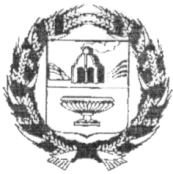 		 ЗАРИНСКИЙ РАЙОННЫЙ СОВЕТ НАРОДНЫХ ДЕПУТАТОВ                                                    АЛТАЙСКОГО КРАЯ                                           Р Е Ш Е Н И Е      14.11.2023									                     № 57г.ЗаринскВ соответствии с Трудовым кодексом Российской Федерации, Бюджетным кодексом Российской Федерации, Законом Алтайского края от 10.10.2011 № 130-ЗС «О гарантиях осуществления полномочий депутата, члена выборного органа местного самоуправления в Алтайском крае», постановлением Правительства  Алтайского края от 22.06.2023 № 224 «Об установлении нормативов формирования расходов на оплату труда депутатов, выборных должностных лиц местного самоуправления, осуществляющих свои полномочия на постоянной основе, муниципальных служащих», районный Совет народных депутатовР Е Ш И Л:1. Принять решение о «Внесении изменений в «Положение об оплате труда главы Заринского района Алтайского края», принятого решением районного Совета народных депутатов от 18.11.2022 №7.2. Направить данное решение главе района для подписания и опубликования в установленном порядке.Председатель Заринского районногоСовета народных депутатов						 Л.С. Турубанова ПринятоРешениемЗаринского районного Совета народных депутатов от «14» ноября 2023 №57                                                    РЕШЕНИЕО внесении измененийв «Положение об оплате труда главы Заринского района Алтайского края», принятого решениемЗаринского районного Совета народных депутатов от 18.11.2022 №7.1. Внести в «Положение об оплате труда главыЗаринского района Алтайского края», принятого решениемЗаринского районного Совета народных депутатов от 18.11.2022 №7 следующие изменения:1) в пункте 4 слова «в размере 50 процентов» заменить словами «в размере 15 процентов», далее по тексту.2) в пункте 7 слова «в размере 60 процентов» заменить словами «в размере100 процентов», далее по тексту.3) в пункте 5 слова «10 процентов» заменить словами «до 15 процентов». 2. Решение вступает в силу со дня его опубликования в районной газете «Знамя Ильича» и распространяется на правоотношения, возникшие с 01.01.2023.Глава района                                                                                              С.Е.Полякова«15» ноября 2023№14О внесении изменений в «Положение об оплате труда главы Заринского района Алтайского края», принятого решением районного Совета народных депутатовот 18.11.2022 №7   